UNIVERSITY OF DEBRECEN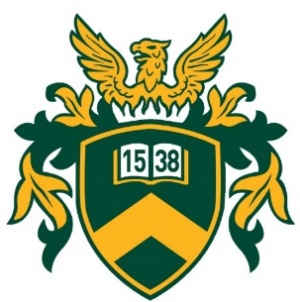 iDEa│bUDsCall for Innovative Student IdeasApplication form2022/2023 2nd semesterThe information provided in the application form will be treated by the University of Debrecen according to the rules of confidentiality as set out in the call, but the title of the project and the summary must be written in such a way that it can be made public.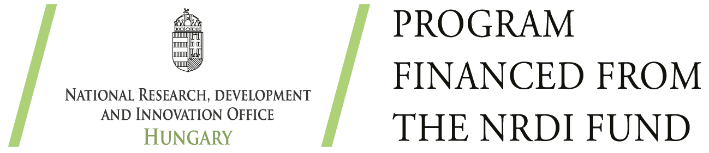 The application form must not exceed eight pages (including the cover page and attachments). Use font Calibri, font size 11.  Please, send us the completed application form in Signed PDF and Word format as well, to poc@unideb.hu!Applicant details: Other team members (including the applicant indicated above, max 4 people)Host departmentOther active participants (scientists, inventors, students, external, etc.)DeclarationProject title(5-10 word)Provide a short and descriptive title for your application. Summary (max. 200 words)Provide a brief summary of the project with emphasis on the purpose, the most critical challenges, and the potential for application of the results.NameFaculty, department, Neptun IDStudent status detailsType  (full-time, correspondence, PhD, other) and the expected date of completionPhone numberE-mailNameFaculty, departmentRole, tasks and competences in the projectName, title and contact details of the department and professional contactRole in the projectIf not relevant, this should be indicated, with a justification in the right-hand column.If you are still looking for a host department for your project, please indicate which department(s) you are considering, give us your reasons and we will help you get in touch. Please only indicate a department with which you have agreed and whose tutor has approved the content of the proposal.NameAffiliation, department, company FunctionI, the undersigned, as the applicant, declare that I have read and understood the information notice and consent to the processing of my data for the purposes of this application.By signing and submitting this application form, I declare that the information provided here is true and correct to the best of my knowledge.If a host department has been indicated, I declare that the head of the department or the above-mentioned professional contact has approved the content of the application.Debrecen, 2023. ………………………___________________________        Signature of the ApplicantThe IdeaDescribe the challenge/problem your project addresses, and your proposed approach/solution to meet the challenge/problem. How innovative is the idea? What is new? How creative and ambitious is the idea? How solid and mature is the knowledge base of the idea? How significant is the improvement over existing solutions? Value propositionDescribe the value of the innovation for the envisioned end user, and the potential long term societal impact of the innovation, if it is realized. Describe potential applications.Project resultsDescribe concretely what the successful execution of the iDEa|bUDs project will deliver and enable. Please indicate here what stage of the project you are at the time of submitting this application and what results you currently have.Follow-up plansAssuming a successful iDEa|bUDs project, describe what follow-up steps the main project deliverable will enable. Outline possible follow-up plans and future collaborations that will be needed to achieve the intended project impact. How will the project results be further developed and brought to the intended end users? Which next step in the innovation chain will become accessible, and how realistic is the realization of the innovation in a long-term perspective after the end of the iDEa|bUDs project? Project groupDescribe the composition and competence of the project group (applicant, research group where the project is anchored, potential external collaborators and advisors; complementarity and innovation competence within the group). To which extent does the project have access to resources and expertise that are needed to implement the project? Are there plans to involve relevant external stakeholders (partners, customers, investors, mentors, societal engagement, etc.)? Project plan – What activities do you plan to carry out in the iDEa|bUDs project?Describe goals, milestones, activities and risks. How likely will the suggested goals be achieved if the project plan is executed? Are budget and financing plan realistic and cost-effective? Do they reflect project plan and resource needs? If you would like to use Makerspace resources, indicate here.Cost planThe cost plan for the project is summarized in the different categories listed below.Briefly detail here the elements of the budget, its justification and how it is intended to be used:Please indicate here if you have other sources of funding in addition to iDEa | bUDs or if the project is part of another innovation/incubation/acceleration programme:Sustainability and environmentDescribe the project's impact on sustainability and the environment. Ethical issues affecting the project should also be described here, if relevant. Intellectual Proprety RightsDescribe the background that led to the idea (research or otherwise). Describe who has so far contributed to the development of the idea (funding, personnel, use of facilities, materials or other resources). Clarify the ownership of the technology/concept/solution. Are there other patents or documentation that resemble the invention on which the project is based on?HistoryHas the project idea previously received funding? Is there a business linked to the project? Have you participated in other incubation programs with the project? Have you already participated in any national or international start-up/idea competitions, community funding campaigns, and if so, with what results?